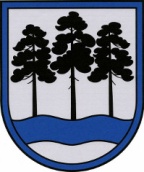 OGRES  NOVADA  PAŠVALDĪBAReģ.Nr.90000024455, Brīvības iela 33, Ogre, Ogres nov., LV-5001tālrunis 65071160, e-pasts: ogredome@ogresnovads.lv, www.ogresnovads.lv PAŠVALDĪBAS  DOMES  SĒDES  PROTOKOLA  IZRAKSTS15.Par zemes vienības ar kadastra apzīmējumu 7460 005 0039, Lauberes pag., Ogres nov., atsavināšanuZemgales rajona tiesas Lauberes pagasta zemesgrāmatas nodalījumā Nr. 100000322983 ierakstīts nekustamais īpašums “Pagasti”, Lauberes pag., Ogres nov. (kadastra numurs 7460 005 0039), kas sastāv no 3 zemes vienībām ar kopējo platību 4,68 ha, t.sk. zemes vienība ar kadastra apzīmējumu 7460 005 0039 un platību  0,64 ha (turpmāk – Zemes vienība).Ogres novada pašvaldībā (turpmāk – Pašvaldība) saņemts privātpersonas iesniegums (reģistrēts Pašvaldībā 2022. gada 4. augustā ar Nr. 2-4.2/2249) ar lūgumu izskatīt iespēju Zemes vienību nodot atsavināšanai. Saskaņā ar Pašvaldības Centrālās administrācijas Nekustamo īpašumu pārvaldes nodaļas 2022. gada 21. oktobra lēmumu Nr.10-1/57 “Par nosaukuma “Brūži” piešķiršanu jaunveidojamam nekustamajam īpašumam Lauberes pagastā, kas sastāvēs no zemes vienības ar kadastra apzīmējumu 7460 005 0039” nekustamajamam īpašumam, kas sastāvēs no Zemes vienības, piešķirts nosaukums “Brūži”. Zemes vienība nav apbūvēta.Atbilstoši Ministru kabineta 2006. gada 20. jūnija noteikumiem Nr. 496 “Nekustamā īpašuma lietošanas mērķu klasifikācija un nekustamā īpašuma lietošanas mērķu noteikšanas un maiņas kārtība” noteiktais Zemes vienības lietošanas mērķis ir: zeme, uz kuras galvenā saimnieciskā darbība ir lauksaimniecība, kods: 0101.Publiskas personas mantas atsavināšanas likuma (turpmāk – Likums) 3. panta pirmās daļas 1. punkts noteic, ka publiskas personas nekustamo un kustamo mantu var atsavināt, pārdodot izsolē. Likuma 4. panta pirmajā daļā noteikts, ka atvasinātas publiskas personas mantas atsavināšanu var ierosināt, ja tā nav nepieciešama attiecīgai atvasinātai publiskai personai.Ņemot vērā, ka Zemes vienība netiek izmantota un nav nepieciešama Pašvaldības funkciju veikšanai, kā arī Zemes vienības pārdošana izsolē radītu papildus ieņēmumus Pašvaldības funkciju nodrošināšanai, Zemes vienību lietderīgi nodot atsavināšanai, pārdodot izsolē.Likuma 17. panta otrā daļa noteic, ka mantu vispirms piedāvā izsolē ar augšupejošu soli. Solīšana sākas no mantas nosacītās cenas (Likuma 8. pants). Likuma 8. panta otrajā daļā noteikts, ka atsavināšanai paredzētā atvasinātas publiskas personas nekustamā īpašuma novērtēšanu organizē attiecīgās atvasinātās publiskās personas lēmējinstitūcijas noteiktajā kārtībā. Minētā panta trešā daļa noteic, ka nekustamā īpašuma novērtēšanas komisijas sastāvu un mantas nosacīto cenu apstiprina institūcija (amatpersona), kura saskaņā ar šā panta pirmo un otro daļu organizē nekustamā īpašuma novērtēšanu, savukārt, sestā un septītā daļa noteic, ka nosacīto cenu atbilstoši mantas vērtībai nosaka mantas novērtēšanas komisija, pieaicinot vienu vai vairākus sertificētus vērtētājus.Pašvaldības mantas novērtēšanas un izsoles komisija 2022. gada 20.oktobrī, ņemot vērā augstāko no šādām vērtībām: kadastrālā vērtība 519 euro; grāmatvedības bilances vērtība 519 euro; sertificēta vērtētāja uzņēmuma sabiedrības ar ierobežotu atbildību “EIROEKSPERTS”, (reģistrācijas Nr. 40003650352) 2022. gada 18. oktobra novērtējumā Reģ. Nr. L11781/ER/2022  noteiktā Zemes vienības tirgus vērtība -7700 euro, noteica Zemes vienības nosacīto cenu 7700 euro (septiņi tūkstoši septiņi simti euro). Likuma 5. panta pirmā daļa noteic, ka atļauju atsavināt atvasinātu publisku personu nekustamo īpašumu dod attiecīgās atvasinātās publiskās personas lēmējinstitūcija. Ņemot vērā minēto un pamatojoties uz likuma “Par pašvaldībām” 4. pantu, 14. panta pirmās daļas 2. punktu, 21. panta pirmās daļas 17. punktu, 77. panta ceturto daļu, Publiskas personas finanšu līdzekļu un mantas izšķērdēšanas novēršanas likuma 3. panta pirmās daļas 2.punktu, Publiskas personas mantas atsavināšanas likuma 3. panta pirmās daļas 1. punktu, otro daļu, 4. panta pirmo un otro daļu, 5. panta pirmo un piekto daļu, 8. panta otro, trešo, sesto un septīto daļu, 9. panta otro daļu, 10. panta otro daļu, 17. panta otro daļu, 36. panta pirmo daļu un Ogres novada pašvaldības mantas novērtēšanas un izsoles komisijas 2022.gada 20. oktobra lēmumu “Par nosacītās cenas noteikšanu nekustamā īpašuma “Pagasti”, Lauberes pagastā, Ogres novadā sastāvā esošās zemes vienības ar kad.apz.7460 005 0039 atsavināšanai”balsojot: ar 20 balsīm "Par" (Andris Krauja, Artūrs Mangulis, Atvars Lakstīgala, Dace Kļaviņa, Dace Māliņa, Dace Veiliņa, Dainis Širovs, Dzirkstīte Žindiga, Egils Helmanis, Ilmārs Zemnieks, Indulis Trapiņš, Jānis Iklāvs, Jānis Kaijaks, Jānis Lūsis, Jānis Siliņš, Pāvels Kotāns, Raivis Ūzuls, Rūdolfs Kudļa, Toms Āboltiņš, Valentīns Špēlis), "Pret" – nav, "Atturas" – nav,Ogres novada pašvaldības dome NOLEMJ:1. Atļaut atsavināt Ogres novada pašvaldībai piederošā nekustamā īpašuma “Pagasti”, Lauberes pagastā, Ogres novadā, kadastra numurs 7460 005 0039, daļu - atdalāmo zemes vienību ar kadastra apzīmējumu 7460 005 0039 un nosaukumu “Brūži” 0,64 ha platībā.2. Apstiprināt zemes vienības “Brūži”, Lauberes pag., Ogres nov., kadastra apzīmējums 7460 005 0039, ar kopējo platību 0,64 ha nosacīto cenu  7700 euro (septiņi tūkstoši septiņi simti euro).3. Noteikt zemes vienības “Brūži”, Lauberes pag., Ogres nov., kadastra apzīmējums 7460 005 0039, ar kopējo platību 0,64 ha atsavināšanas veidu – pārdošana  izsolē.4. Uzdot Ogres novada pašvaldības mantas novērtēšanas un izsoles komisijai normatīvajos aktos noteiktajā kārtībā organizēt atsavināšanu, apstiprināt izsoles noteikumus un rīkot izsoli.5. Uzdot Ogres novada pašvaldības Centrālās administrācijas Nekustamo īpašumu pārvaldes nodaļai sagatavot un organizēt pirkuma līguma noslēgšanu ar izsoles uzvarētāju viena mēneša laikā pēc izsoles rezultātu apstiprināšanas.6. Pilnvarot Ogres novada pašvaldības izpilddirektoru Ogres novada pašvaldības vārdā parakstīt pirkuma līgumu.7. Kontroli par lēmuma izpildi uzdot Ogres novada pašvaldības izpilddirektoram. (Sēdes vadītāja,domes priekšsēdētāja E.Helmaņa paraksts)Ogrē, Brīvības ielā 33 Nr.252022.gada  27.oktobrī